Registration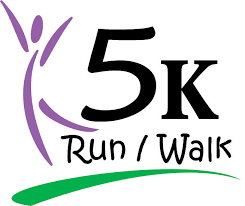 Name:_______________________________________________________________Address:___________________________________City____________________State_____Phone:____________________ Email:__________________________________________I’m enclosing my registration fee of $40.00* per person:  ______ x _________=_$___________*(includes a donation to Regenerative Medicine: WFIRM + OES=IMAGINE)Please make checks payable to Grand Chapter of Ohio, OES Inc.REGENERATIVE MEDICINE in the memo……Registration to : Pam Moore  853 Terry Ln. Urbana, OH 43078(registration deadline: May 01, 2021)…************************************************************************************OHIO STEPS UP FOR REGENERATIVE MEDICINE I’m excited!  I am walking/running for REGENERATIVE MEDICINE!!  Come and walk with me!!Run or walk your 5K (3 miles) between May 9-14, 2021……Let’s have some fun!!Sponsored by Grand Chapter of Ohio, Regenerative Committee 2021